РАБОЧАЯ ПРОГРАММА учителя  ИЗО и технологииНовицкой Анны Олеговныпо учебному предмету «Изобразительное искусство» (ИЗО)                                                  для 7 класса2022 - 2023 учебный годПояснительная запискак рабочей программе по ИЗО 7 классРабочая программа по предмету «Изобразительное искусство. 7 класс» создана в соответствии с требованиями Федерального государственного образовательного стандарта основного общего образования. Она разработана в целях конкретизации содержания образовательного стандарта с учетом межпредметных и внутрипредметных связей, логики учебного процесса и возрастных особенностей школьников. Данная рабочая программа по ИЗО для 7 класса составлена в соответствии следующими нормативно-правовыми документами:Федеральный закон от 29 декабря 2012 года № 273 «Об образовании в Российской Федерации»;Постановление Главного государственного санитарного врача России от 24.11.2015 № 81 «О внесении изменений № 3 в СанПиН 2.4.2.2821-10 "Санитарно-эпидемиологические требования к условиям и организации обучения, содержания в общеобразовательных организациях";Постановление Главного государственного санитарного врача Российской Федерации от 28.09.2020 «Об утверждении санитарных правил СП 2.4.3648-20 «Санитарно-эпидемиологические требования к организации воспитания и обучения, отдыха и оздоровления детей и молодежи»;Приказ Минобрнауки России от 17.12.2010 № 1897 (ред. от 11.12.2020) «Об утверждении федерального государственного образовательного стандарта основного общего образования»;Приказ Минпросвещения России от 20.05.2020 № 254 "Об утверждении федерального перечня учебников, допущенных к использованию при реализации имеющих государственную аккредитацию образовательных программ начального общего, основного общего, среднего общего образования организациями, осуществляющими образовательную деятельность";Приказ Минпросвещения России от 23 декабря 2020 года №766 «О внесении изменений в федеральный перечень учебников, допущенных к использованию при реализации имеющих государственную аккредитацию образовательных программ начального общего, основного общего, среднего общего образования организациями, осуществляющими образовательную деятельность, утвержденный приказом Министерства просвещения Российской Федерации от 20 мая 2020 г. № 254»;Основная образовательная программа основного общего образования ОАНО «Гимназия имени Петра Первого».Рабочая программа разработана на основе авторской программы Питерских А.С., /Под ред. Неменского Б.М. Изобразительное искусство. 7 класс. М.: АО «Издательство «Просвещение», 2018      Цели и задачи изучения учебного предметаОсновная цель школьного предмета «Изобразительное искусство» — развитие визуально-пространственного мышления учащихся как формы эмоционально-ценностного, эстетического освоения мира, как формы самовыражения и ориентации в художественном и нравственном пространстве культуры.Основные задачи предмета «Изобразительное искусство»:• формирование опыта смыслового и эмоционально-ценностного восприятия визуального образа реальности и произведений искусства;• освоение художественной культуры как формы материального выражения в пространственных формах духовных ценностей;• формирование понимания эмоционального и ценностного смысла визуально-пространственной формы;• развитие творческого опыта как формирование способности к самостоятельным действиям в ситуации неопределенности;• формирование активного, заинтересованного отношения к традициям культуры как к смысловой, эстетической и личностно-значимой ценности;• воспитание уважения к истории культуры своего Отечества, выраженной в ее архитектуре, изобразительном искусстве, в национальных образах предметно-материальной и пространственной среды и понимании красоты человека;• развитие способности ориентироваться в мире современной художественной культуры;• овладение средствами художественного изображения как способом развития умения видеть реальный мир, как способностью к анализу и структурированию визуального образа на основе его эмоционально-нравственной оценки;• овладение основами культуры практической работы различными художественными материалами и инструментами для эстетической организации и оформления школьной, бытовой и производственной среды.               Место предмета в учебном планена изучение предмета «ИЗО» отводится 1 час в неделю, таким образом рабочая программа рассчитана на 34 часа за учебный год.    Планируемые результаты освоения учебного предметаЛичностные результаты отражаются в индивидуальных качественных свойствах учащихся, которые они должны приобрести в процессе освоения учебного предмета «Изобразительное искусство»:воспитание российской гражданской идентичности: патриотизма, любви и уважения к Отечеству, чувства гордости за свою Родину, прошлое и настоящее многонационального народа России; осознание своей этнической принадлежности, знание культуры своего народа, своего края, основ культурного наследия народов России и человечества; усвоение гуманистических, традиционных ценностей многонационального российского общества;формирование ответственного отношения к учению, готовности и способности, обучающихся к саморазвитию и самообразованию на основе мотивации к обучению и познанию;формирование целостного мировоззрения, учитывающего культурное, языковое, духовное многообразие современного мира;формирование осознанного, уважительного и доброжелательного отношения к другому человеку, его мнению, мировоззрению, культуре; готовности и способности вести диалог с другими людьми и достигать в нем взаимопонимания;развитие морального сознания и компетентности в решении моральных проблем на основе личностного выбора, формирование нравственных чувств и нравственного поведения, осознанного и ответственного отношения к собственным поступкам;формирование коммуникативной компетентности в общении и сотрудничестве со сверстниками, взрослыми в процессе образовательной, творческой деятельности;осознание значения семьи в жизни человека и общества, принятие ценности семейной жизни, уважительное и заботливое отношение к членам своей семьи;развитие эстетического сознания через освоение художественного наследия народов России и мира, творческой деятельности эстетического характера.Метапредметные результаты характеризуют уровень сформированности универсальных способностей учащихся, проявляющихся в познавательной и практической творческой деятельности:умение самостоятельно определять цели своего обучения, ставить и формулировать для себя новые задачи в учёбе и познавательной деятельности, развивать мотивы и интересы своей познавательной деятельности;умение самостоятельно планировать пути достижения целей, в том числе альтернативные, осознанно выбирать наиболее эффективные способы решения учебных и познавательных задач;умение соотносить свои действия с планируемыми результатами, осуществлять контроль своей деятельности в процессе достижения результата, определять способы действий в рамках предложенных условий и требований, корректировать свои действия в соответствии с изменяющейся ситуацией;умение оценивать правильность выполнения учебной задачи, собственные возможности ее решения;владение основами самоконтроля, самооценки, принятия решений и осуществления осознанного выбора в учебной и познавательной деятельности.Предметные результаты характеризуют опыт учащихся в художественно-творческой деятельности, который приобретается и закрепляется в процессе освоения учебного предмета:формирование основ художественной культуры обучающихся как части их общей духовной культуры, как особого способа познания жизни и средства организации общения; развитие эстетического, эмоционально-ценностного видения окружающего мира; развитие наблюдательности, способности к сопереживанию, зрительной памяти, ассоциативного мышления, художественного вкуса и творческого воображения;развитие визуально-пространственного мышления как формы эмоционально-ценностного освоения мира, самовыражения и ориентации в художественном и нравственном пространстве культуры;освоение художественной культуры во всем многообразии ее видов, жанров и стилей как материального выражения духовных ценностей, воплощенных в пространственных формах;воспитание уважения к истории культуры своего Отечества, выраженной в архитектуре, изобразительном искусстве, в национальных образах предметно-материальной и пространственной среды, в понимании красоты человека;приобретение опыта создания художественного образа в архитектуре и дизайне;приобретение опыта работы различными художественными материалами и в разных техниках в различных видах визуально-пространственных искусств, в специфических формах художественной деятельности, в том числе базирующихся на ИКТ (цифровая фотография, видеозапись, компьютерная графика);развитие потребности в общении с произведениями изобразительного искусства, освоение практических умений и навыков восприятия, интерпретации и оценки произведений искусства; формирование активного отношения к традициям художественной культуры как смысловой, эстетической и личностно-значимой ценности;осознание значения искусства и творчества в личной и культурной самоидентификации личности;развитие индивидуальных творческих способностей обучающихся, формирование устойчивого интереса к творческой деятельности.Регулятивные результаты:умение осознанно действовать в соответствии с планируемыми результатами, осуществлять контроль своей деятельности в процессе достижения результата, взаимный контроль в совместной деятельности (в процессе выполнения коллективных художественно-творческих работ);умение оценивать результат — вариативное художественное решение поставленной учебной задачи, а также личные, творческие возможности при её решении, умение адекватно воспринимать оценку взрослого и сверстников;владение основами самоконтроля, самооценки, умение принимать необходимое решение, осуществлять осознанный выбор в учебной и познавательной деятельности (выбор направления поисковой деятельности, традиционных образов и мотивов, элементов декора в художественно-практической деятельности, выбор наиболее эффективных способов осуществления декоративной работы в материале);умение на основе сравнительного анализа делать итоговые обобщения, устанавливать аналогии (например, общее в образном решении фронтона избы и верхней части женского праздничного костюма), классифицировать произведения классического декоративно-прикладного искусства по художественно-стилистическим признакам.Коммуникативные результаты:умение организовывать учебное сотрудничество и совместную деятельность с учителем и сверстниками; умение договариваться в процессе распределения функций и ролей при выполнении совместных работ, находить общее решение на основе согласования позиций, отражающих индивидуальные интересы; формулировать, аргументировать и отстаивать своё мнение.умение организовывать учебное сотрудничество и совместную деятельность с учителем и сверстниками; работать индивидуально и в группе: находить общее решение и разрешать конфликты на основе согласования позиций и учета интересов; формулировать, аргументировать и отстаивать свое мнение.Учащиеся должны будут знать:- как анализировать произведения архитектуры и дизайна; каково место конструктивных искусств в ряду пластических искусств, их общие начала и специфику;- особенности образного языка конструктивных видов искусства, единство функционального и художественно-образных начал и их социальную роль;- основные этапы развития и истории архитектуры и дизайна, тенденции современного конструктивного искусства.Учащиеся должны уметь:- конструировать объемно-пространственные композиции, моделировать архитектурно-дизайнерские объекты (в графике и объеме);- моделировать в своем творчестве основные этапы художественно-производственного процесса в конструктивных искусствах;- работать с натуры, по памяти и воображению над зарисовкой и проектированием конкретных зданий и вещной среды;- конструировать основные объемно-пространственные объекты, реализуя при этом фронтальную, объемную и глубинно-пространственную композицию;- использовать в макетных и графических композициях ритм линий, цвета, объемов, статику и динамику тектоники и фактур;- владеть навыками формообразования, использования объемов в дизайне и архитектуре (макеты из бумаги, картона, пластилина);- создавать композиционные макеты объектов на предметной плоскости и в пространстве;- создавать с натуры и по воображению архитектурные образы графическими материалами;- работать над эскизом монументального произведения (витраж, мозаика, роспись, монументальная скульптура);- использовать выразительный язык при моделировании архитектурного ансамбля;- использовать разнообразные материалы (бумага белая и тонированная, картон, цветные пленки; краски: гуашь, акварель; графические материалы: уголь, тушь, карандаш, мелки; материалы для работы в объеме: картон, бумага, пластилин, глина, пенопласт, деревянные и другие заготовки).Формы контроляПрограмма предусматривает чередование уроков индивидуального практического творчества учащихся и уроков коллективной творческой деятельности.Коллективные формы работы могут быть разных видов: работа по группам; индивидуально-коллективный метод работы, когда каждый выполняет свою часть для общего панно или постройки. Совместная творческая деятельность учит детей договариваться, ставить и решать общие задачи, понимать друг друга, с уважением и интересом относиться к работе товарища, а общий положительный результат дает стимул для дальнейшего творчества и уверенность в своих силах. Чаще всего такая работа — это подведение итога какой-то большой темы и возможность более полного и многогранного ее раскрытия, когда усилия каждого, сложенные вместе, дают яркую и целостную картину.Необходимо постоянно уделять внимание и выделять время на обсуждение детских работ с точки зрения их содержания, выразительности, оригинальности. Обсуждение работ активизирует внимание детей, формирует опыт творческого общения.Периодическая организация выставок лает детям возможность заново увидеть и оценить свои работы, ощутить радость успеха. Выполненные на уроках работы учащихся могут быть использованы как подарки для родных и друзей, могут применяться в оформлении школы и стать прекрасным ее украшением.На занятиях происходит освоение учениками различных художественных материалов. От урока к уроку происходит постоянная смена художественных материалов, овладение их выразительными возможностями. Многообразие видов деятельности и форм работы с учениками стимулирует их интерес к предмету, изучению искусства и является необходимым условием формирования личности ребенка.                                    Содержание учебного предметаОбщая годовая тема 7 класса «Изобразительное искусство в жизни человека». 7 класс посвящен изучению собственно изобразительного искусства. Здесь формируются основы грамотности художественного изображения (рисунок, живопись), понимание основ изобразительного языка. Изучая язык искусства, мы сталкиваемся с его бесконечной изменчивостью в истории искусства. В свою очередь, изучая изменения языка искусства, изменения как будто бы внешние, мы на самом деле проникаем в сложные духовные процессы, происходящие в обществе и его культуре.                  Изобразительное искусство, его виды и жанры (9 часов).                                      («Великие темы жизни»)Изобразительное искусство как способ познания, общения и эмоционально-образного отражения окружающего мира, мыслей и чувств человека. Искусство как эмоциональный опыт человечества. Роль изобразительного искусства и дизайна в жизни человека и общества. 
Виды живописи (станковая, монументальная, декоративная), графики (станковая, книжная, плакатная.Жанры изобразительного искусства и их развитие в культуре. Особенности натюрморта, пейзажа, портрета, бытового, исторического, батального, анималистического жанров. Произведения выдающихся художников (Леонардо да Винчи, Рембрандт, А. Дюрер, П. Сезанн, В. Ван Гог, К. Моне, К.П. Брюллов, И.Е. Репин, В.И. Суриков, И.И. Шишкин, И.И. Левитан, В.М. Васнецов, М.А. Врубель, Б.М. Кустодиев, В.А. Серов, К.С. Петров-Водкин и др.).Язык изобразительного искусства и художественный образ (9 часов)         («Изобразительное искусство в жизни человека»)Изображение с натуры и по памяти предметов, человека, пейзажа, натюрморта. Работа на пленэре. Выполнение набросков, эскизов, учебных и творческих работ с натуры, по памяти и воображению в разных художественных техниках.Выполнение учебных и творческих работ в различных видах и жанрах изобразительного искусства: натюрморта, пейзажа, портрета, бытового и исторического жанров. Проектирование обложки книги, рекламы, открытки, визитной карточки, экслибриса, товарного знака, разворота журнала, сайта. Создание иллюстраций к литературным произведениям, Использование красок (гуашь, акварель), графических материалов (карандаш, фломастер, мелки, пастель, уголь, тушь и др.), пластилина, глины, коллажных техник, бумажной пластики и других доступных художественных материалов. Посещение музеев изобразительного и декоративно-прикладного искусства, архитектурных заповедников.Тема, сюжет и содержание в изобразительном искусстве (8 часов)                                      («Поэзия повседневности»)Вечные темы и великие исторические события в русском (В.И. Суриков, П.Д. Корин, М.В. Нестеров и др.) и зарубежном (Леонардо да Винчи, Рафаэль Санти, Микеланджело Буонарроти, Рембрандт ван Рейн, Ф. Гойя, О. Роден) искусстве.Тема Великой Отечественной войны в станковом и монументальном искусстве России (А.А. Дейнека, А.А. Пластов, Б.М. Неменский). Мемориальные ансамбли. Художник – творец – гражданин. Крупнейшие художественные музеи страны (Третьяковская картинная галерея, Русский музей, Эрмитаж, Музей изобразительных искусств им. А.С. Пушкина). Ведущие художественные музеи мира (Лувр, музеи Ватикана, Прадо, Дрезденская галерея).Изображение в полиграфии (8 часов). Множественность, массовость и общедоступность полиграфического изображения. Формы полиграфической продукции: книги, журналы, плакаты, афиши, буклеты, открытки и др. Образ – символ – знак. Стилевое единство изображения и текста. Типы изображения в полиграфии (графическое, живописное, фотографическое, компьютерное). Художники книги (Г. Доре, И.Я. Билибин, В.В. Лебедев, В.А. Фаворский, Т.А. Маврина и др.).Опыт творческой деятельности. Проектирование обложки книги, рекламы, открытки, визитной карточки, экслибриса, товарного знака, разворота журнала, сайта. Иллюстрирование литературных и музыкальных произведений.Формы организации учебных занятий: групповая, индивидуально – обособленная.Основные виды учебной деятельности: наблюдение, решение познавательных задач, систематизация знаний.Календарно-тематическое планированиепо изобразительному искусству в 7 классе                               Критерии оцениванияОценка устных ответов учащихсяОценка «5» ставиться в том случае, если ученик полностью справляется с поставленной целью урока;- правильно излагает изученный материал и умеет применить полученные знания на практике; - верно решает композицию рисунка, т.е. гармонично согласовывает между собой все компоненты изображения;- умеет подметить и передать в изображении наиболее характерное; - полностью овладел программным материалом, ясно представляет форму предметов по их изображениям и твердо знает изученные правила и условности изображений;- вполне самостоятельно, тщательно и своевременно выполняет творческую работу, соблюдая все правила композиции, цветового решения, форму предмета и т.д. - ошибок в изображениях не делает, но допускает незначительные неточности; - может интегрировать знания из различных разделов для решения поставленной задачи; - правильно применяет приемы и изученные техники рисования;- работа выполнена в заданное время, самостоятельно, с соблюдением технологической последовательности, качественно и творчески;- уровень художественной грамотности вполне соответствует этапу обучения;- учебная задача по методу полностью выполненаОценка «4» ставиться, если ученик полностью овладел программным материалом, но при изложении его допускает неточности второстепенного характера;- гармонично согласовывает между собой все компоненты изображения;- умеет подметить, но не совсем точно передаёт в изображении наиболее характерное. - полностью овладел программным материалом, но при выполнении рисунка испытывает небольшие затруднения в передаче света, тени, полутени и т.д.- при выполнении рисунка и творческих работ допускает ошибки второстепенного характера, которые исправляет после замечаний учителя и устраняет самостоятельно без дополнительных пояснений.- допустил малозначительные ошибки, но может самостоятельно исправить ошибки с небольшой подсказкой учителя;- работа выполнена в заданное время, самостоятельно.- уровень художественной грамотности соответствует этапу обучения (допускаются незначительные отклонения);- учебная задача по методу выполненаОценка «3» ставится, если учащийся слабо справляется с поставленной целью урока; - допускает неточность в изложении изученного материала. - основной программный материал знает не твердо, но большинство изученных условностей изображений усвоил;- обязательные работы, предусмотренные программой, выполняет, но несвоевременно;- в рисунке допускает существенные ошибки, которые исправляет по указанию и помощью учителя.- владеет знаниями из различных разделов, но испытывает затруднения в их практическом применении при выполнении рисунка;- понимает последовательность создания рисунка, но допускает отдельные ошибки; - работа не выполнена в заданное время, с нарушением технологической последовательности. - уровень художественной грамотности в основном соответствует этапу обучения; - учебная задача по методу в основном выполнена (или выполнена не полностью)Оценка «2» - допускает грубые ошибки в ответе;- не справляется с поставленной целью урока;- обнаруживает полное незнание учебного материала.- обнаруживает незнание или непонимание большей или наиболее важной части учебного материала;- допускает существенные ошибки в рисунке, которые не может исправить даже с помощью учителя. - не знает основных элементов процесса рисования; - не умеет пользоваться дополнительным материалом, не владеет даже минимальными фактическими знаниями, умениями и навыками, определёнными в образовательном стандарте. - уровень художественной грамотности не соответствует этапу обучения;- учебная задача по методу не выполнена (или выполнена не полностью)- уровень художественной грамотности не может быть оценен, поскольку учебная задача по методу сознательно не выполнялась.Учебно-методическое обеспечение образовательного процесса                    Используемый учебно-методический комплекс (УМК)Изобразительное искусство. Рабочие программы. Предметная линия учебников под ред. Б. М. Неменского. 5–9 классы: пособие для учителей общеобразоват. учреждений / Б. М. Неменский, Л. А. Неменская, Н. А. Горяева, А. С. Питерских. – М.: Просвещение, 2016.Питерских А.С., /Под ред. Неменского Б.М. Изобразительное искусство. 7 класс. М.: АО «Издательство «Просвещение», 2018.                                 Общеобразовательная автономная некоммерческая организация«Гимназия имени Петра Первого»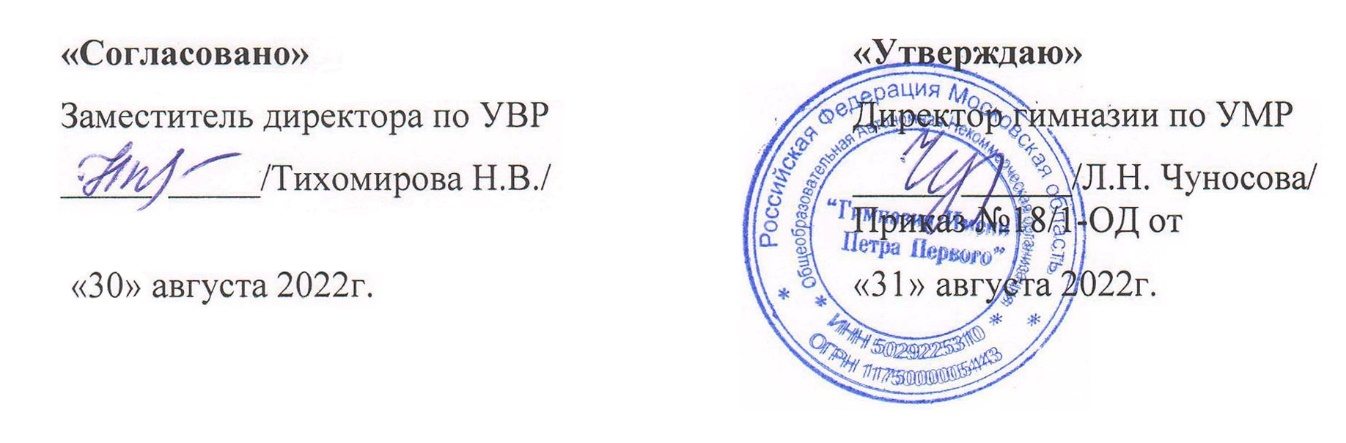 № урокаДата проведенияДата проведенияТемаПримечания№ урокапланфактТемаПримечания106.09Изображение фигуры человека и образ человека213.09Изображение фигуры человека в истории искусства320.09Пропорции и строение фигуры человека. Выполнение аппликации427.09Красота фигуры человека в движении. Лепка фигуры человека(спортсмен).504.10Великие скульпторы611.10Изображение фигуры с использованием таблицы718.10Набросок фигуры человека с натуры825.10Человек и его профессия Выставка работ «Моя будущая профессия»98.11Тематическая (сюжетная) картина1015.11Жизнь каждого дня - большая тема в искусстве. Что знаю я о «Малых голландцах»?1122.11Возникновение и развитие бытового жанра в русском искусстве.1229.11Сюжет и содержание в картине1306.12Передвижники1413.12Крупнейшие художественные музеи страны. Просмотр видеофильма «Третьяковская галерея»1520.12Создание тематической картины «Жизнь моей семьи»1610.01Создание тематической картины «Жизнь моей семьи»1717.01Жанры изобразительного искусства и их развитие в культуре. 1824.01Сложный мир исторической картины1931.01Зрительские умения и их значения для современного человека207.02Великие темы жизни в творчестве русских художников К. Брюллова «Последний день Помпеи»2114.02Сказочно-былинный жанр. Волшебный мир сказки.2221.02Библейская тема в изобразительном искусстве.2328.02Крупнейшие музей изобразительного искусства и их роль в культуре247.03Эрмитаж – сокровищница мировой культуры25/2614.03Плакат и его виды. Искусства шрифта.Роль текста в плакате и его взаимосвязь с рисунком.2721.03Знакомство с различными гарнитурами шрифтов.27/2804.04Искусство оформления книги. Книга как форма полиграфической продукции.29/3025.04Книга. Титул.(Рисунок для своей книги.)31/3216.05Книга. Шрифт.(Выполнение буквицы для своей книги).33/3423.05Обобщающий урок по теме 